GEOGRAFIJA, 7. RAZRED         IME IN PRIIMEK:__________________KAJ JE EVRAZIJA?OPIŠI POVRŠJE EVROPE.VRIŠI NA KARTO: URAI, APENINI, NEMŠKO- POLJSKO NIŽAVJE,VZHODNO- EVROPSKO NIŽAVJE.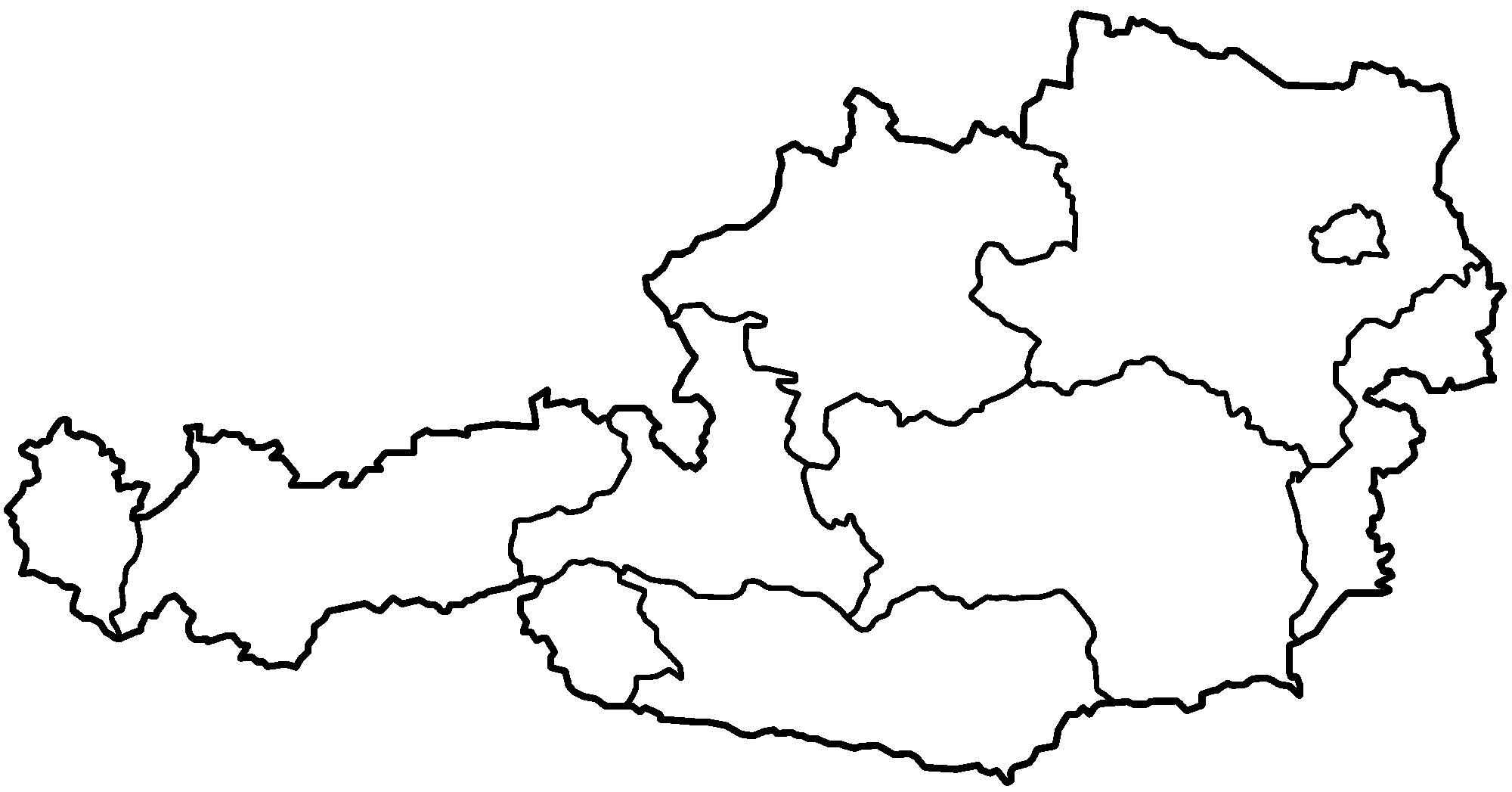 KATERO RASTLINSTVO JE V EVROPI NAJBOLJ RAZŠIRJENO?VRIŠI IN NAPIŠI.VZHODNA EVROPASEVERNA EVROPAJUŽNA  EVROPA SREDNJA EVROPAZAHODNA EVROPAJUGOVZHODNA EVROPANAPIŠI 8 STAVKOV  O SREDNJI EVROPI.(BOGATI)